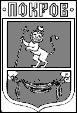 ПОСТАНОВЛЕНИЕГлавы Администрации города ПокровПетушинского района Владимирской области25.09.2019										          № 306Об утверждении Перечня должностей муниципальной службы Администрации города Покров в новой редакцииРуководствуясь Уставом муниципального образования «Город Покров», в соответствии с организационной структурой Администрации города Покров, утверждённой решением Совета народных депутатов города Покров от 13.09.2019 № 59/52, ПОСТАНОВЛЯЮ:1.	Утвердить Перечень должностей муниципальной службы Администрации город Покров в новой редакции, согласно приложению.2. Считать утратившим силу постановление главы Администрации города Покров от 12.12.2018 № 763 «Об утверждении Перечня должностей муниципальной службы Администрации города Покров в новой редакции».3.	Контроль за исполнением настоящего постановления оставляю за собой.4.	Настоящее постановление вступает в силу со дня подписания и подлежит официальному опубликованию (обнародования) в городской общественно-политической газете «Покров смотрит в будущее», Перечень должностей подлежит размещению на официальном сайте города Покров www.pokrovcity.ru.Глава Администрации								О.В. КотровПриложениек постановлению главы Администрации города Покровот  25.09.2019   № 306Перечень должностей муниципальной службы Администрации города ПокровПетушинского района Владимирской областиВысшая должностьГлава Администрации города Покров;Первый заместитель главы Администрации города;Заместитель главы Администрации города по экономическим вопросам;Заместитель главы Администрации города;Председатель Комитета по управлению муниципальным имуществом;Начальник отдела административного контроля и надзора;Заведующий отделом информационного обеспечения;Заведующий отделом прогнозирования доходов и экономического анализа.Главная должностьЗаместитель председателя Комитета по управлению муниципальным имуществом.Ведущая должностьКонсультант, архитектор Комитета по управлению муниципальным имуществом;Консультант, землеустроитель Комитета по управлению муниципальным имуществом;Консультант, юрист;Консультант отдела прогнозирования доходов и экономического анализа.Старшая должностьГлавный специалист отдела информационного обеспечения;Ведущий специалист отдела административного контроля и надзора.Ведущий специалист Комитета по управлению муниципальным имуществом